Asambleas de los Estados miembros de la OMPIQuincuagésima séptima serie de reunionesGinebra, 2 a 11 de octubre de 2017Mesas directivasAsamblea General de la OMPICONFERENCia de la OMPIComité de COORDINAción de la OMPIAsamblea de la Unión de ParísComité Ejecutivo de la Unión de ParísAsamblea de la Unión de BernaComité Ejecutivo de la Unión de Berna Asamblea de la Unión de MADRIDAsamblea de la Unión de La HayaAsamblea de la Unión de NizaAsamblea de la Unión de LisboaAsamblea de la Unión de LocarnoAsamblea de la Unión de la CIP [Clasificación INTERNACIONAL de PATENTES]Asamblea de la Unión del PCT [Tratado de Cooperación en materia de Patentes]Asamblea de la Unión de BUDAPESTAsamblea de la Unión de VienaAsamblea del tratado de la ompi sobre derecho de autorAsamblea del Tratado de la OMPI sobre interpretaciones o ejecuciones y fonogramasAsamblea del Tratado sobre el Derecho de PatentesAsamblea del Tratado de Singapur sobre el Derecho de MarcasAsamblea del Tratado de Marrakech para facilitar el acceso a las obras publicadas a las personas ciegas, con discapacidad visual o con otras dificultades para acceder al texto impreso[Fin del documento]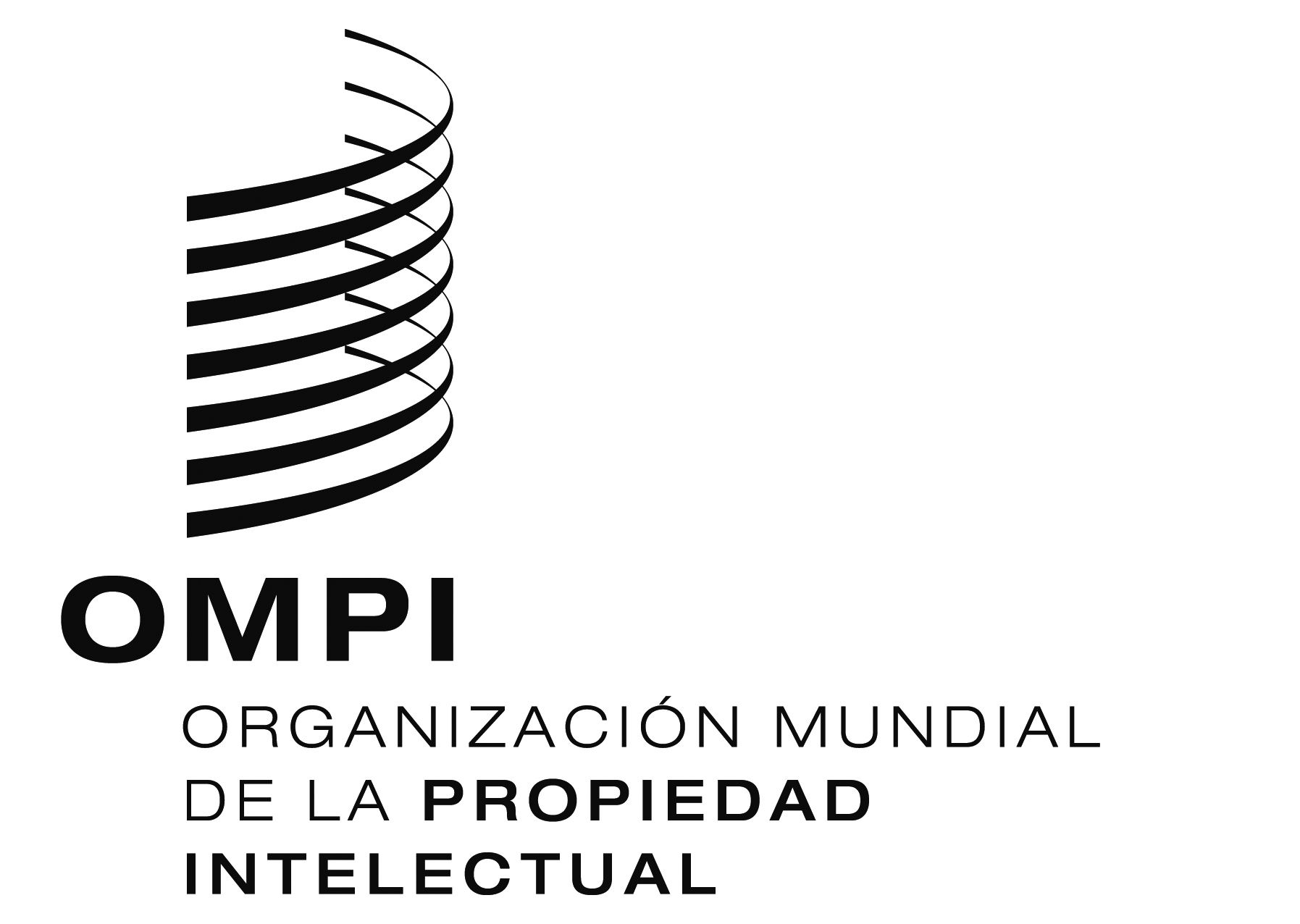 SA/57/INF/3A/57/INF/3A/57/INF/3ORIGINAL:  INGLÉS ORIGINAL:  INGLÉS ORIGINAL:  INGLÉS fecha:  11 DE OCTUBRE DE 2017 fecha:  11 DE OCTUBRE DE 2017 fecha:  11 DE OCTUBRE DE 2017 Presidente:duong Chi Dung (Sr.)(Viet Nam)Vicepresidentes1::Tudor ULIANOVSCHI (Sr.)(República de Moldova)::Coly SECK (Sr.)(Senegal)Presidente::Manuel GUERRA zamarro (Sr.)(México)Vicepresidentes::Mariya SIROTINA (Sra.)(Kazajstán):Anatole Fabien NKOU (Sr.)(Camerún)Presidente::Daniiar MUKASHEV (Sr.)(Kirguistán)Vicepresidentes::Yukio ONO (Sr.)(Japón):Faizal Chery SIDHARTA (Sr.)(Indonesia)Presidente::Bemanya TWEBAZE (Sr.) (Uganda)Vicepresidentes::SHEN Changyu (Sr.) (China):Maximiliano SANTA CRUZ (Sr.) (Chile)Presidente::José Luis SALAZAR LÓPEZ (Sr.)(Colombia)Vicepresidentes::CHEN Zhuo (Sr.)(China):Yukio ONO (Sr.)(Japón)Presidente::Abdelsalam AL ALI (Sr.)(Emiratos Árabes Unidos)Vicepresidentes::TANG Zhaozhi (Sr.)(China):Lilia BOLOCAN (Sra.)(República de Moldova)Presidente::Manuel GUERRA ZAMARRO (Sr.)(México)Vicepresidentes::Sumit SETH (Sr.)(India):Gea LEPIK (Sra.)(Estonia)Presidente::Nikoloz GOGILIDZE (Sr.)(Georgia)Vice Presidentes::CUI Shoudong (Sr.)(China):Sumit SETH (Sr.)(India)Presidente::Oliver HALL ALLEN (Sr.)(Unión Europea)Vicepresidentes::JUNG Dae Soon (Sr.)(República de Corea):Lamine Ka MBAYE (Sr.)(Senegal)Presidente::Miguel Ángel MargÁin GONZáLEZ (Sr.)(México)Vicepresidentes::LIN Junqiang (Sr.)(China):Robert ULLRICH (Sr.)(Austria)Presidente::João PINA DE MORAIS (Sr.)(Portugal)Vicepresidentes:Reza DEHGHANI (Sr.)(Rep. Islámica del Irán):Csaba BATICZ (Sr.)(Hungría)Presidente::Jamshed KHAMIDOV (Sr.)(Tayikistán)Vicepresidentes::SONG Jianhua (Sra.)(China):Gustavo MEIJIDE (Sr.)(Argentina)Presidente::Marin CEBOTARI (Sr.)(República de Moldova)Vicepresidentes::HU Wenhui (Sr.)(China):Daniel Roberto PINTO (Sr.)(Brasil)Presidente::Sandris LAGANOVSKIS (Sr.)(Letonia)Vicepresidentes::HE Zhimin (Sr.)(China):Lamine Ka MBAYE (Sr.)(Senegal)Presidente::Maximiliano SANTA CRUZ (Sr.)(Chile)Vicepresidentes::WU Kai (Sr.)(China):Patrick ANDERSSON (Sr.)(Suecia)Presidente::JUNG Dae Soon (Sr.)(República de Corea)Vicepresidente::Robert ULLRICH (Sr.)(Austria)Presidente::Manuel GUERRA ZAMARRO (Sr.)(México)Vicepresidentes::Zoltán NEMESSÁNYI (Sr.) (Hungría):Kamran IMANOV (Sr.)(Azerbaiyán)Presidente::María Inés RODRÍGUEZ (Sra.)(Argentina)Vicepresidentes::YU Cike (Sr.)(China):Zoltán NEMESSÁNYI (Sr.)(Hungría)Presidente::Ljupco GJORGJINSKI (Sr.)(ex República Yugoslava de Macedonia)Vicepresidentes::Mohammed AL BALUSHI (Sr.)(Omán):Mariya SIROTINA (Sra.)(Kazajstán)Presidente::Vancho KARGOV (Sr.)(ex República Yugoslava de Macedonia)Vicepresidente::Yukio ONO (Sr.)(Japón)Presidente::Mohamed EL SELMI (Sr.)(Túnez)Vicepresidentes::Mark SCHAAN (Sr.)(Canadá)(India):Abdelsalam AL ALI (Sr.)(Emiratos Árabes Unidos)(Canada)